    SOCIETY OF INFLAMMATION RESEARCH   Registered under Registrar of Societies: DRB-4/SOR/134/2017-18         Head Office:			                Administrative Office:           #121/1, 3rd Main,  	                                                    ChanRe Rheumatology & Immunology Center & Research           Bet. 10th & 11th Cross,                                                      No. 414/65, 20th Main, West of Chord Road,            Margosa Road, Malleshwaram,	                                  1st Block, Rajajinagara, Bengaluru – 560 010           Bengaluru – 560 003                                                       Ph: 080 42516635, Email: indiainflammation@gmail.com                                                    	                                           INSTRUCTIONS FOR ABSTRACT SUBMISSION & POSTER PRESENTATIONSIRCON 2022Abstract must be submitted through email to nccssircon2022@gmail.com / or directly from website www.indiainflammation.orgAbstract should be marked for oral or poster presentation. Abstract received highest score after review will be considered for oral presentation by organizer. There will be best poster and best oral presentation award in this meeting and will be selected by expert in the meeting based on the scientific contents, presentation and answer to the questions raised by the reviewing experts.Abstract must be typed single-space in English using Times New Roman font of size 11 and must fit inside the designated space and should not exceed 400 wordsThe maximum words permitted in the title are 25. Type body of the abstract in order of Background, Methods, Results and Conclusions.Authors should be listed by First Name and Surname. Do not include title, names and institutions name in the body of the abstract.Name of the presenting author should be in bold.Tables and graphs can be included and will be considered as 100 words each. Photographs/Images/other figures will not be accepted.Please proofread the abstract carefully for grammatical and spelling errors. The spelling of names, the order of authors and institution name will appear as submitted.Standard abbreviations are acceptable. Uncommon abbreviations must be put in parenthesis and proceeded by the full word the first time it appears in the text.Abstract accepted for presentation (Oral/poster) will be published in conference abstract book.Recommended Poster size will be 4 feet X 4 feet (1.2 meter X 1.2 meter).The presenting author must be a registered delegate for the conference.Abstract must be submitted before 10th September 2022.Abstract selected for oral presentation will be informed by email by 15th September 2022 or earlier.Email id for Abstract Submission:  nccssircon2022@gmail.comFor registration to participate in SIRCON2022, please visit https://www.indiainflammation.org/IRCON 2022 - Abstract Form      Abstract (Which includes Introduction, Methods, Results and Conclusions; Maximum word limits 400 words)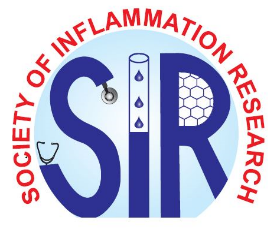 Title		Author’s NameInstitution NamePresenting AuthorCorresponding Author	                                       Address                                       City			                                       State                                         Country                                      Telephone	                              Fax                                      Mobile		                                       Email